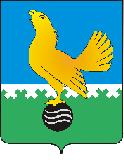 Ханты-Мансийский автономный округ-Юграмуниципальное образованиегородской округ город Пыть-ЯхАДМИНИСТРАЦИЯ ГОРОДАП О С Т А Н О В Л Е Н И ЕОт 28.06.2021									№ 282-паО внесении изменения в постановление администрации города от 05.06.2019 № 190-па «Об утверждении составамуниципальной комиссии по проведению Всероссийской переписи населения 2020 года»	В целях обеспечения эффективной деятельности комиссии по проведению Всероссийской переписи населения 2020 года, с учетом постановления Правительства Российской Федерации от 27.06.2020 № 943 «О внесении изменений в некоторые акты Правительства Российской Федерации по вопросу переноса срока проведения Всероссийской переписи населения 2020 года и признании утратившим силу распоряжения Правительства Российской Федерации от 4 ноября 2017 года № 2444-р», в связи с изменением штатного расписания администрации города Пыть-Яха, внести в постановление администрации города от 05.06.2019 № 190-па «Об утверждении состава муниципальной комиссии по проведению Всероссийской переписи населения 2020 года» следующее изменение:Приложение к постановлению изложить в новой редакции согласно приложению.Отделу по внутренней политике, связям с общественными организациями и СМИ управления внутренней политике (О.В.Кулиш) опубликовать постановление в печатном средстве массовой информации «Официальный вестник».Отделу по обеспечению информационной безопасности                                (А.А. Мерзляков) разместить постановление на официальном сайте администрации города в сети Интернет.Настоящее постановление вступает в силу после его официального опубликования.Постановление администрации города от 20.10.2020 № 440-па «О внесении изменения в постановление администрации города от 05.06.2019 № 190-па «Об утверждении состава муниципальной комиссии по проведению Всероссийской переписи населения 2020 года» – считать утратившим силу. Контроль за выполнением постановления возложить на заместителя главы города - председателя комитета по финансам.   Глава города Пыть-Яха	                                                                    А.Н.Морозов								 	                          Приложение 							к постановлению администрации							города Пыть-Яха							от 28.06.2021 № 282-паСоставкомиссии муниципального образования город Пыть-Ях по проведению Всероссийской переписи населения 2020 годаЗолотухин Алексей Феликсович	первый заместитель главы города, председатель комиссииСтефогло Венера Валерьевна	заместитель главы города – председатель комитета 	по финансам, заместитель председателя комиссииЧерновая Ирина Сергеевна			начальник отдела экономического анализа и прогнозирования, секретарь комиссии (по согласованию)Члены комиссии: Золотых Алексей Павлович	заместитель главы городаСериков Сергей Евгеньевич	заместитель главы городаБелоус Евгений Валерьевич		начальник управления по муниципальному имуществуПавлов Игорь Аркадьевич		начальник управления архитектуры и градостроительстваМаслак Сергей Васильевич                        начальник управления по экономикеМерзляков Алексей Александрович		начальник отдела по обеспечению информационной безопасностиКулиш Ольга Владимировна	начальник отдела по внутренней политике, связям с общественными организациями и СМИ управления по внутренней политикеЛососинова Марина Геннадьевна		начальник   Управления    социальной защиты   населения   по городу Пыть-Яху   Департамента    социального развития     Ханты-Мансийского автономного   округа -  ЮгрыБалковая Виктория Леонидовна            	директор филиала АУ Ханты-Мансийского автономного округа - Югры «МФЦ Югры» в г. Пыть-ЯхеБезотеческий Виктор Викторович		инспектор группы ОООПОО Пыть-Яхского ОВО – филиала ФКГУ «УВО ВНГ России по ХМАО-Югре», старший лейтенант полициипредставитель ОМВД России по г. Пыть-Ях (по согласованию)	представитель БУ ХМАО-Югры «Пыть-Яхская окружная больница» 	(по согласованию)Роднова Татьяна Сергеевна	уполномоченный по вопросам ВПН-2020 по городу Пыть-Ях, УФС Государственной статистики по Тюменской области, ХМАО-Югре и ЯНАО (Тюменьстат)  			